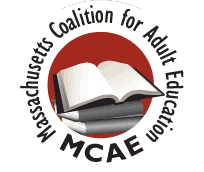 Massachusetts Coalition for Adult Education2022 Awards Nomination Form OUTSTANDING EDUCATOR AWARDNOMINATION DEADLINE: MARCH 1, 2022GENERAL CRITERIAThe nominee is teacher, volunteer, counselor, or administrator in the ABE field who:Has improved the life situation(s) of self/others as a result of the learning/teaching experience.Has demonstrated leadership within the teaching/learning/counseling/administrative environment.Has met significant challenges in an effective way.Has been supportive of others engaged in teaching or learning in the field of adult education.Has demonstrated achievements which show dedication, service and commitment to the principles of adult and continuing education.2022 AWARD NOMINEE RECOGNITION The Awards Committee encourages you to nominate one of your outstanding colleagues for this award. This is your chance to recognize an educator who makes a significant contribution to the field of ABE. GIFT TO WINNER’S PROGRAMThe program at which the award winner works will receive a gift from MCAE of $200 in books.  If the award winner works at more than one program, the award winner will designate which program is to receive the gift.PLEASE NOTE THAT THIS AWARD WILL BE PRESENTED AT A RECORDED VIRTUAL CEREMONY TO BE SHOWN AT NETWORK ON FRIDAY, APRIL 1, 2022.  SUBMITTING THE NOMINATION:  DEADLINE MARCH 1, 2022 1.  A nominee may be nominated by a group of 2 or more individuals.2.  If nominated by a group of 2 or more individuals, please submit only one nomination form per nominee.3.  Email this nomination form and the 500-word nomination to mcaeawards@gmail.com4.  Receipt of your nomination form will be confirmed by email.  If you do not receive a confirmation, please email       mcaeawards@gmail.comFor questions, please email mcaeawards@gmail.comMCAE 2022 Awards Nomination FormOUTSTANDING EDUCATOR AWARDNOMINATION DEADLINE: MARCH 1, 2022NOMINEE’S INFORMATIONName:                                        Telephone: Address: Program:  Email: Please attach a brief description of the nominee’s qualifications, not to exceed 500 words.  Nominations which exceed 500 words will not be considered.  Incomplete applications may not be considered.NOMINATED BY   Names(s): Program affiliation(s): If nominated by a group of 2 or more people, please provide name of principal contact: Principal contact’s telephone:  Principal contact’s email:  